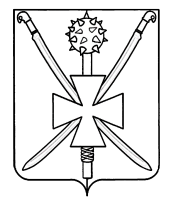 АДМИНИСТРАЦИЯ АТАМАНСКОГО СЕЛЬСКОГО ПОСЕЛЕНИЯ ПАВЛОВСКОГО РАЙОНАПОСТАНОВЛЕНИЕот______________                                                                     № ________ст-ца АтаманскаяО внесении изменений в постановление Администрации Атаманского сельского поселения Павловского района от 25 сентября  2012 года № 95 «О Порядке имущественной поддержки субъектов малого и среднего предпринимательства и организациям, образующим инфраструктуру поддержки субъектов малого и среднего предпринимательства на территории Атаманского сельского поселения Павловского района»          В соответствии с постановлением Правительства Российской Федерации от 18 мая 2019 года № 623 “О внесении изменений в постановление Правительства Российской Федерации от 21 августа 2010 г. N 645 и признании утратившим силу постановления Правительства Российской Федерации от 18 декабря 2008 г. N 961”  , п о с т а н о в л я ю:1. Внести в постановление  администрации Атаманского сельского поселения Павловского района от 25 сентября 2012 года № 95 «О Порядке имущественной поддержки субъектов малого и среднего предпринимательства и организациям, образующим инфраструктуру поддержки субъектов малого и среднего предпринимательства на территории Атаманского сельского поселения Павловского района» следующие изменения:                1)  пункт 3 раздела 3  изложить в новой редакции:«Предоставление      в      аренду       муниципального      имущества,
предназначенного   для     передачи   во   владение   и   (или)   пользование    на
долгосрочной основе  субъектам  малого и среднего предпринимательства и
организациям, образующим инфраструктуру поддержки субъектов малого и
среднего предпринимательства осуществляется:посредством  проведения  торгов,без  проведения  торгов:-	в случае если договоры аренды с субъектами малого и среднего
предпринимательства были заключены до 1 июля 2008 года, за исключением
субъектов малого и среднего предпринимательства, указанных в части 3 статьи
14 Федерального закона от 24 июля 2007 года № 209-ФЗ «О развитии малого и
среднего    предпринимательства    в    Российской    Федерации».    При    этом заключение указанных в настоящей части договоров аренды возможно на срок не более чем до 1 июля 2015 года;            - как муниципальная помощь с соблюдением требований, установленных статьей 19 Федерального закона от 26 июля 2006 года № 135-ФЗ «О защите конкуренции».              Заключение с субъектами малого и среднего предпринимательства договоров аренды в отношении муниципального имущества, включенного в перечень, осуществляется на  следующих условиях:срок договора аренды муниципального имущества (за исключением земельных участков), включенного в перечень, составляет не менее 5 лет, если меньший срок договора не предложен в поданном до заключения такого договора заявлении лица, приобретающего права владения и (или) пользования муниципальным имуществом. Срок договора аренды земельного участка, включенного в перечень, определяется в соответствии с Земельным кодексом Российской Федерации.            2) размер арендной платы за земельные участки, определенный по результатам аукциона, или в соответствии с пунктом 3 Правил определения размера арендной платы, а также порядка, условий и сроков внесения арендной платы за земли, находящиеся в собственности Российской Федерации, утвержденных постановлением Правительства Российской Федерации от 16 июля 2009 г. N 582 "Об основных принципах определения арендной платы при аренде земельных участков, находящихся в государственной или муниципальной собственности, и о Правилах определения размера арендной платы, а также порядка, условий и сроков внесения арендной платы за земли, находящиеся в собственности Российской Федерации".3) возможность возмездного отчуждения арендодателем федерального имущества (за исключением земельных участков), включенного в перечень, в собственность субъектов малого и среднего предпринимательства в соответствии с Федеральным законом "Об особенностях отчуждения недвижимого имущества, находящегося в государственной или в муниципальной собственности и арендуемого субъектами малого и среднего предпринимательства, и о внесении изменений в отдельные законодательные акты Российской Федерации" или земельного участка в случаях, указанных в подпунктах 6, 8 и 9 пункта 2 статьи 39.3 Земельного кодекса Российской Федерации. 4) обязательство арендатора не осуществлять переуступку прав пользования муниципальным имуществом, передачу прав пользования им в залог и внесение прав пользования федеральным имуществом в уставный капитал любых других субъектов хозяйственной деятельности, передачу третьим лицам прав и обязанностей по договорам аренды федерального имущества (перенаем), передачу в субаренду, за исключением предоставления федерального имущества в субаренду субъектам малого и среднего предпринимательства организациями, образующими инфраструктуру поддержки субъектов малого и среднего предпринимательства, и в случае, если в субаренду предоставляется федеральное имущество, предусмотренное пунктом 14 части 1 статьи 17.1 Федерального закона "О защите конкуренции".2. Разместить настоящее постановление в информационно-телекоммуникационной сети Интернет на официальном сайте администрации Атаманского сельского поселения Павловского района atamanskoesp.ru.3. Контроль за выполнением настоящего постановления возложить на ведущего специалиста администрации Атаманского сельского поселения Ирину Васильевну Радько.4. Постановление вступает в силу со дня его обнародования.Глава Атаманского сельского поселенияПавловского района		                                                                    Е.А. Сахно